Key questions:Key questions:Key questions:Key questions:What influence did the Romans have on our lives today? Why did the Romans invade Britain? Why did they leave?What influence did the Romans have on our lives today? Why did the Romans invade Britain? Why did they leave?What influence did the Romans have on our lives today? Why did the Romans invade Britain? Why did they leave?What influence did the Romans have on our lives today? Why did the Romans invade Britain? Why did they leave?Important dates in history:Important dates in history:Important dates in history:Important dates in history:54BCJulius Caesar leads two Roman armies to Britain, but defeated by Celts both times.Julius Caesar leads two Roman armies to Britain, but defeated by Celts both times.Julius Caesar leads two Roman armies to Britain, but defeated by Celts both times.00ADChristian belief that Jesus Christ was bornChristian belief that Jesus Christ was bornChristian belief that Jesus Christ was bornAD43Roman Emperor Claudius orders four legions to conquer BritainRoman Emperor Claudius orders four legions to conquer BritainRoman Emperor Claudius orders four legions to conquer BritainAD48Romans have now conquered large parts of BritainRomans have now conquered large parts of BritainRomans have now conquered large parts of BritainAD47Romans force their allies- Iceni tribe of East Anglia- to give up their weaponsRomans force their allies- Iceni tribe of East Anglia- to give up their weaponsRomans force their allies- Iceni tribe of East Anglia- to give up their weaponsAD 48Romans make Colchester the capital of Roman Britain.Romans make Colchester the capital of Roman Britain.Romans make Colchester the capital of Roman Britain.AD 61Queen Boudica leads a rebellion of the Iceni against the Romans. After burning down Colchester, London and St Albans, Boudica was eventually defeated.Queen Boudica leads a rebellion of the Iceni against the Romans. After burning down Colchester, London and St Albans, Boudica was eventually defeated.Queen Boudica leads a rebellion of the Iceni against the Romans. After burning down Colchester, London and St Albans, Boudica was eventually defeated.AD 100Most of the 8,000 miles of Roman roads in Britain are completed, allowing armies and goods to travel easily across the country.Most of the 8,000 miles of Roman roads in Britain are completed, allowing armies and goods to travel easily across the country.Most of the 8,000 miles of Roman roads in Britain are completed, allowing armies and goods to travel easily across the country.AD 122Emperor Hadrian builds a wall across the border of Scotland- the Romans could not conquer the Scots and Picts.Emperor Hadrian builds a wall across the border of Scotland- the Romans could not conquer the Scots and Picts.Emperor Hadrian builds a wall across the border of Scotland- the Romans could not conquer the Scots and Picts.AD 250 - 409The Picts from Scotland, the Angles, Saxons and Jutes from Germany and Scandanavia start threatening Roman lands.The Picts from Scotland, the Angles, Saxons and Jutes from Germany and Scandanavia start threatening Roman lands.The Picts from Scotland, the Angles, Saxons and Jutes from Germany and Scandanavia start threatening Roman lands.AD 410The end of Roman Britain.The end of Roman Britain.The end of Roman Britain.Key vocabularyKey vocabularyKey vocabulary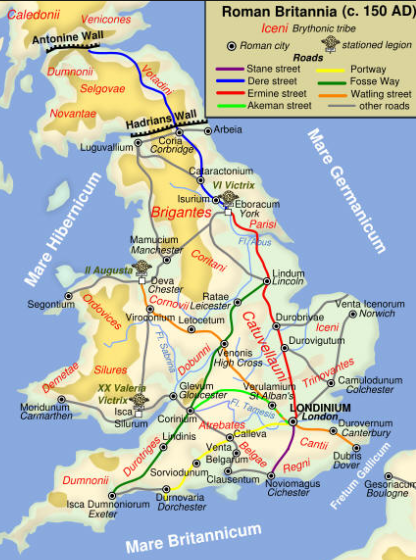 Latin- language spoken and written by the Romans.AD- Latin for ‘Anno Domini’= ‘in the year of our Lord’. After Jesus was born.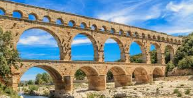 BC- ‘Before Christ’Aqueduct- a system of pipes and channels used to bring water into towns.Centurion-an officer commanding about 80 legionaries/ soldiers.Legion- the main battle unit of the Roman armyCelt – people who lived in Europe and Britain who fought Romans.Barbarian- a person who lived outside of the Roman Empire- seen by Romans as violent and uncivilised.Rebellion/revolt – resistance against the established leaders.Hypocaust-Roman central heating. Hot air from a furnace flowed through gaps in walls.Empire- nations ruled over- usually conquered through war.Villa-a large house in the countryConquer – To take control of a place by fighting. Mosaic – A picture made of tiny tiles. The Romans used mosaics in their villas. Latin- language spoken and written by the Romans.AD- Latin for ‘Anno Domini’= ‘in the year of our Lord’. After Jesus was born.BC- ‘Before Christ’Aqueduct- a system of pipes and channels used to bring water into towns.Centurion-an officer commanding about 80 legionaries/ soldiers.Legion- the main battle unit of the Roman armyCelt – people who lived in Europe and Britain who fought Romans.Barbarian- a person who lived outside of the Roman Empire- seen by Romans as violent and uncivilised.Rebellion/revolt – resistance against the established leaders.Hypocaust-Roman central heating. Hot air from a furnace flowed through gaps in walls.Empire- nations ruled over- usually conquered through war.Villa-a large house in the countryConquer – To take control of a place by fighting. Mosaic – A picture made of tiny tiles. The Romans used mosaics in their villas. Latin- language spoken and written by the Romans.AD- Latin for ‘Anno Domini’= ‘in the year of our Lord’. After Jesus was born.BC- ‘Before Christ’Aqueduct- a system of pipes and channels used to bring water into towns.Centurion-an officer commanding about 80 legionaries/ soldiers.Legion- the main battle unit of the Roman armyCelt – people who lived in Europe and Britain who fought Romans.Barbarian- a person who lived outside of the Roman Empire- seen by Romans as violent and uncivilised.Rebellion/revolt – resistance against the established leaders.Hypocaust-Roman central heating. Hot air from a furnace flowed through gaps in walls.Empire- nations ruled over- usually conquered through war.Villa-a large house in the countryConquer – To take control of a place by fighting. Mosaic – A picture made of tiny tiles. The Romans used mosaics in their villas. 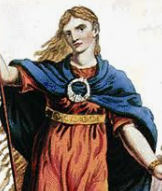 Key Figures:Key Figures:Hadrian – built a wall on the border of Scotland to keep Scots out- the only tribes not defeated by the Romans.Boudica- Queen from Iceni who led revolts against the Romans.Julius Caesar- famous Roman leader in Rome. Was assassinated.Claudius- Roman emperor who conquered Britain in AD 43 with 40,000 troops and many war elephants.Hadrian – built a wall on the border of Scotland to keep Scots out- the only tribes not defeated by the Romans.Boudica- Queen from Iceni who led revolts against the Romans.Julius Caesar- famous Roman leader in Rome. Was assassinated.Claudius- Roman emperor who conquered Britain in AD 43 with 40,000 troops and many war elephants.Output:To recount the founding of Rome Write a passage as Julius Caesar explaining why he chose to invade Britain. Construct a diary entry about a day in the life of a Roman Soldier. Contrast with a member of Boudica’s army.Write a persuasive letter explaining the need for Hadrian’s Wall.Research and present the legacy of the Roman occupation of Britain.Output:To recount the founding of Rome Write a passage as Julius Caesar explaining why he chose to invade Britain. Construct a diary entry about a day in the life of a Roman Soldier. Contrast with a member of Boudica’s army.Write a persuasive letter explaining the need for Hadrian’s Wall.Research and present the legacy of the Roman occupation of Britain.Output:To recount the founding of Rome Write a passage as Julius Caesar explaining why he chose to invade Britain. Construct a diary entry about a day in the life of a Roman Soldier. Contrast with a member of Boudica’s army.Write a persuasive letter explaining the need for Hadrian’s Wall.Research and present the legacy of the Roman occupation of Britain.Output:To recount the founding of Rome Write a passage as Julius Caesar explaining why he chose to invade Britain. Construct a diary entry about a day in the life of a Roman Soldier. Contrast with a member of Boudica’s army.Write a persuasive letter explaining the need for Hadrian’s Wall.Research and present the legacy of the Roman occupation of Britain.